Problem Solving - Find the Difference
Place the numbers 1 to 6 in the circles so that each number is the difference between the two numbers just below it. Example:   5−2=3 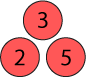 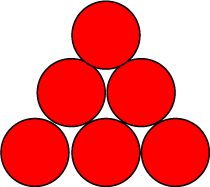 123456